ОТЧЕТо реализации проекта инициативного бюджетирования Наименование поселения, муниципального района или городского округа, на территории которого реализовывался проект инициативного бюджетирования: Муниципальное образование Новомихайловский сельсовет Александровского района Оренбургской области.Название проекта инициативного бюджетирования: «Ремонт щебеночного покрытия дорожного полотна по ул. Мира  в с. Исянгильдино  Александровского района Оренбургской области»     Даты начала и окончания реализации проекта инициативного бюджетирования: с 09.03.2021 по 31.12.2021.Сведения о выполненных работах, оказанных услугах, закупленных товарах в рамках реализации проекта инициативного бюджетирования:          В соответствии с муниципальным контрактом № 1 от 09.03.2021г., заключённым Администрацией Новомихайловского сельсовета с ИП Болотин Анатолий Николаевич    выполнены работы по  ремонту покрытия дорожного полотна по улице Мира в селе Исянгильдино Александровского района Оренбургской области.        В ходе исполнения контракта подрядчиком были выполнены следующие работы: Завезен щебеночный материал на полотно дороги протяженностью 675 м,  шириной 6 м, толщиной слоя в плотном состоянии 15 см. Произведено разравнивание щебеночного материала.Уплотнен с помощью катка.  Сведения о поступлении и расходовании средств областного бюджета, местного бюджета, средств физических и (или) юридических лиц, индивидуальных предпринимателей:    Фотоматериалы прилагаются. Ремонт щебеночного покрытия дорожного полотна по ул. Мирав с. Исянгильдино  Александровского района Оренбургской областиИнициативная группа:Агишев Салават БулатовичАгишева Райхан МажитовнаЮлдашев Минулла МинибаевичСарбаева Раиса АхмедулловнаСпонсорыАгишев Салават Булатович – 20 000,0 руб.Агишев Шарифулла  Гатарович – 10 000,0 руб.Булташев Рамиль Фаилович – 10 000,0 руб.ООО «Колганское» - 50 000,0 руб.Сарбаев Ильнур Галеевич – 10 000,0 руб.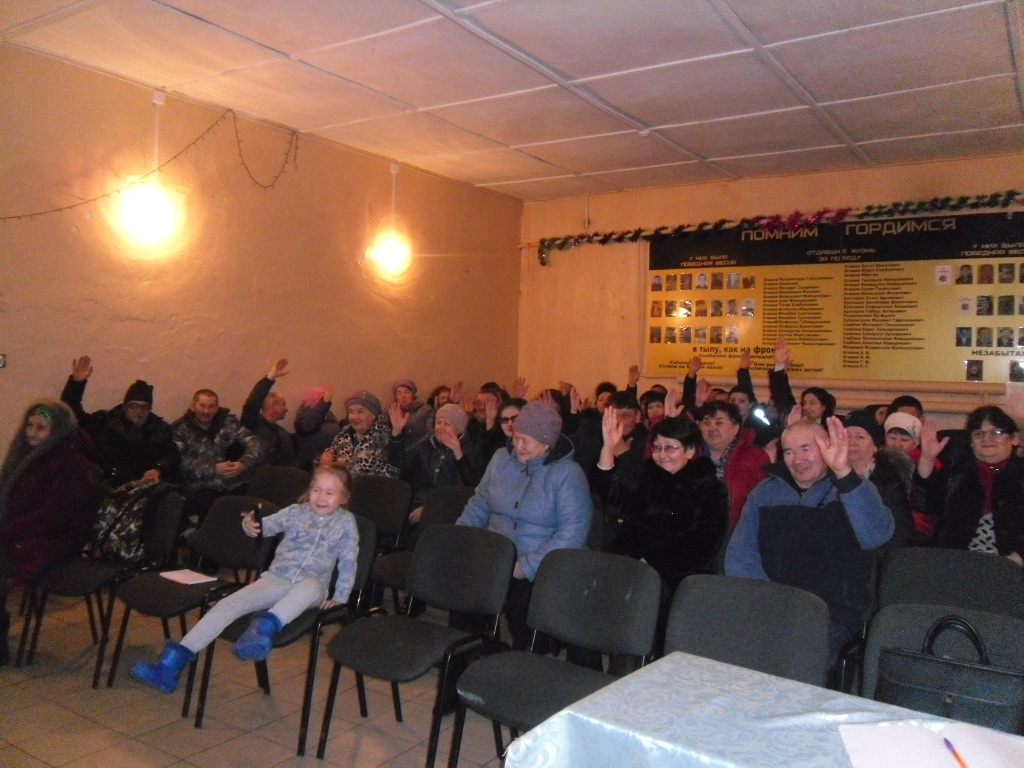 Уважаемые жители с. Исянгильдино!Чтобы сделать наше село красивее и уютнее, просим вас принять участие в анкетировании по определению объекта общественной инфраструктуры для участия в 2021 году в конкурсном отборе по предоставлению субсидии на поддержку проектов развития территорий поселения, основанных на местных инициативах. Ремонт щебеночного покрытия по улице Мира села Исянгильдино. Ремонт и благоустройство Исянгильдиновского сельского клуба.Обустройство места отдыха и детской площадки.                                                                                                   Администрация Новомихайловского сельсоветаОпросный лист для участия в проекте инициативного бюджетированияУважаемые жители с. Исянгильдино!С 2021 года в нашем регионе областной Администрацией реализуется проект инициативного бюджетирования, направленный на финансовую поддержку местных инициатив. В рамках инициативного бюджетирования населению предоставляется возможность самостоятельно выбрать, какой объект инфраструктуры необходимо создать, благоустроить либо отремонтировать в своем населенном пункте.В случае готовности участия населения в софинансировании работ по данному объекту (не менее 5% от его стоимости), Администрацией поселения будет подготовлена и направлена на конкурс соответствующая заявка. В случае победы в конкурсе из областного бюджета будет выделена субсидия в размере до 1 млн. рублей на реализацию выбранного вами проекта. Более подробную информацию об участии в проекте инициативного бюджетирования можно получить в администрации поселения по телефону 8(35359)24513 либо на сайте novomihailovka.ru.Предлагаем Вам ответить на следующие вопросы:Поддерживаете ли Вы участие в проекте инициативного бюджетирования?2. Какой из проектов вы считаете нужным реализовать в следующем году на территории села Исянгильдино Александровского района Оренбургской области в рамках инициативного бюджетирования? (нужное подчеркнуть)*Ремонт щебеночного покрытия по улице Мира села Исянгильдино. Ремонт и благоустройство Исянгильдиновского сельского клуба.Обустройство места отдыха и детской площадки.4) прочее (указать свой вариант)__________________________3. Готовы ли Вы участвовать в финансировании проекта в случае его победы в конкурсе? Если да, то в какой сумме? ______________________________________4. Готовы ли Вы участвовать в реализации проекта в нефинансовых формах (неоплачиваемые работы, предоставление материалов, оборудования, техники)? Если да, то в какой форме?_________________________________________ (указать виды неоплачиваемых работ, материалов, оборудования, техники).5. Фамилия, имя, отчество____________________________________________________     подпись______________ _______________________________________________________* Указан примерный перечень возможных объектов, который в обязательном порядке уточняется в зависимости от потребностей населения населенного пункта	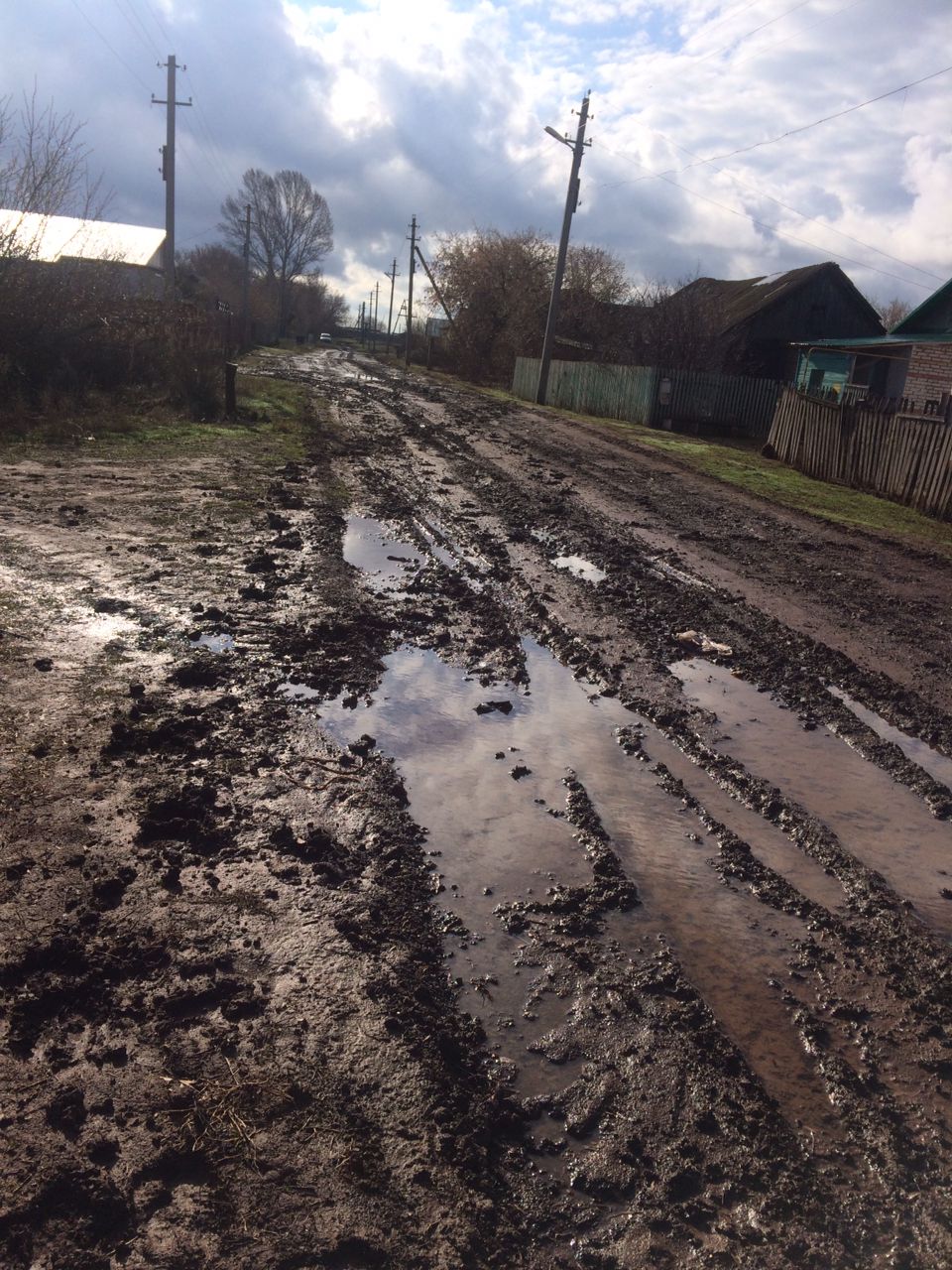 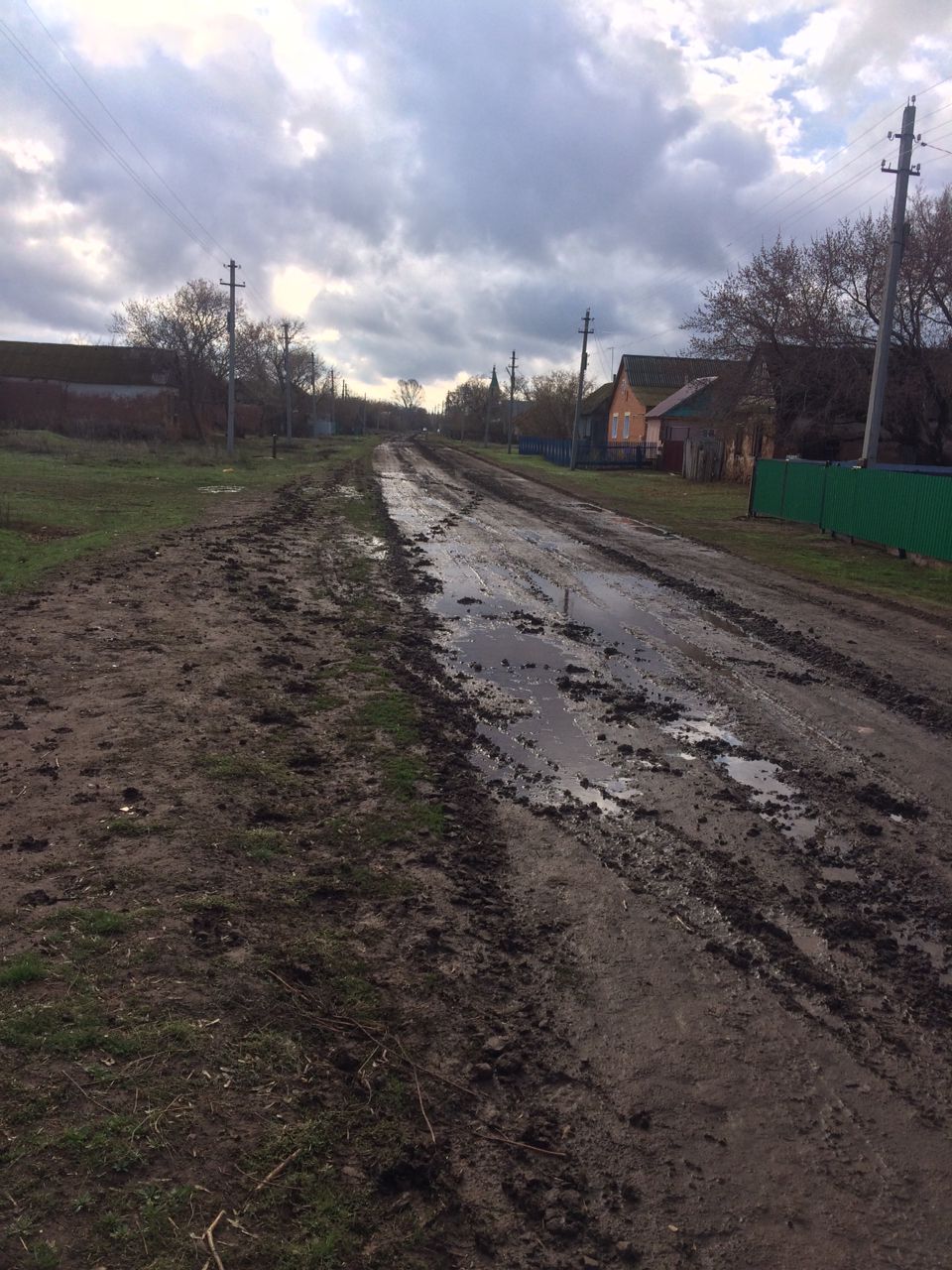 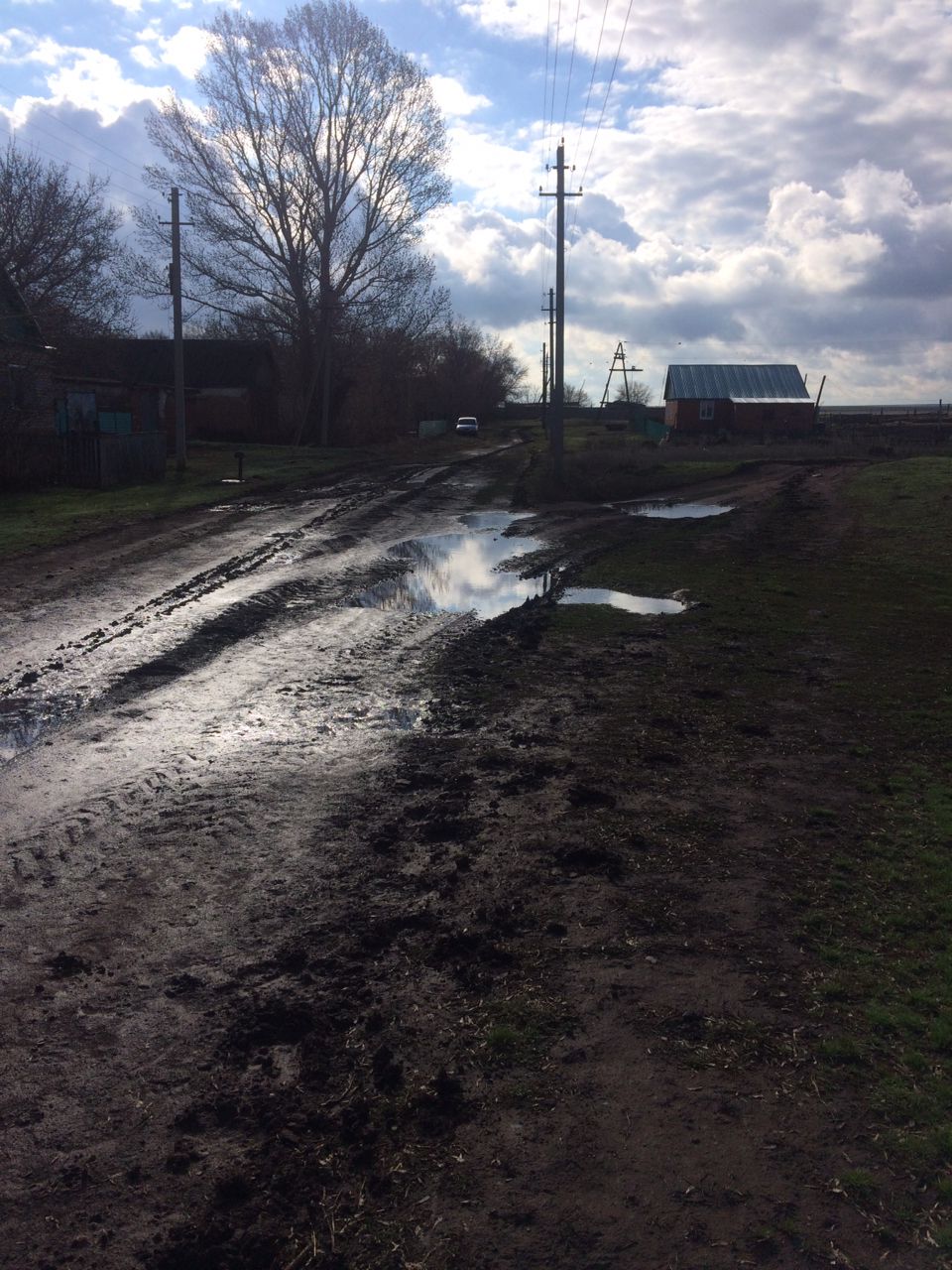 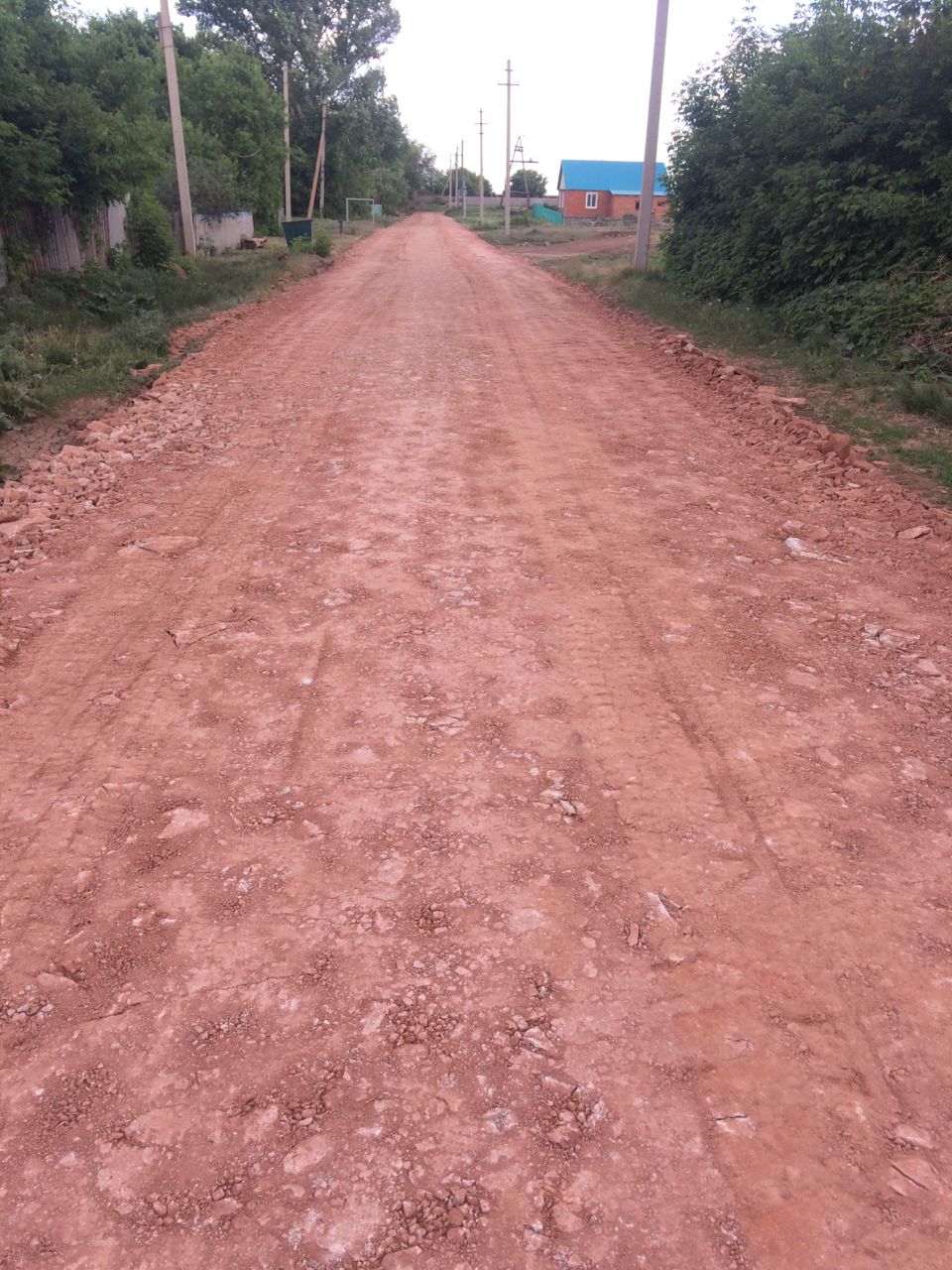 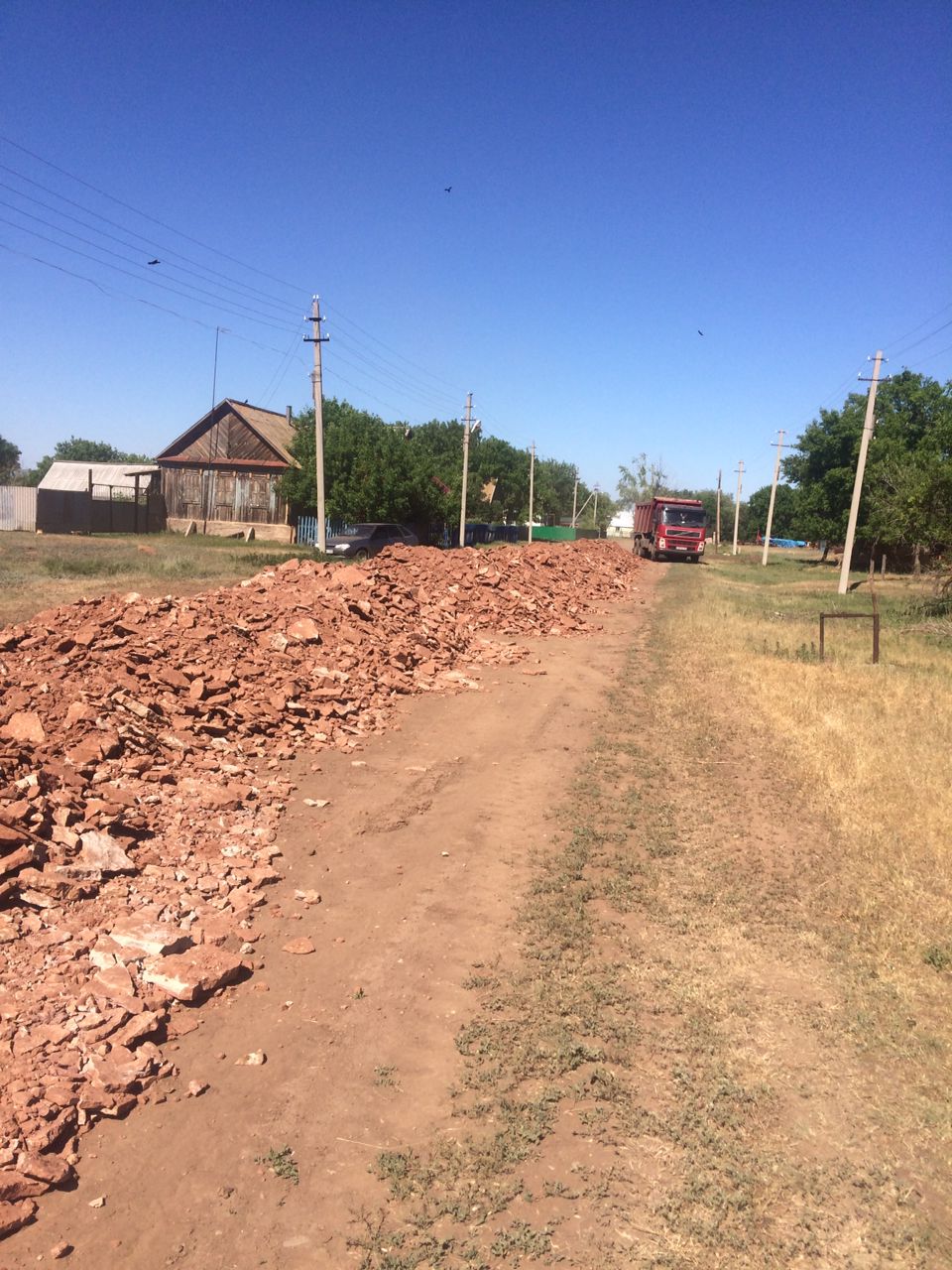 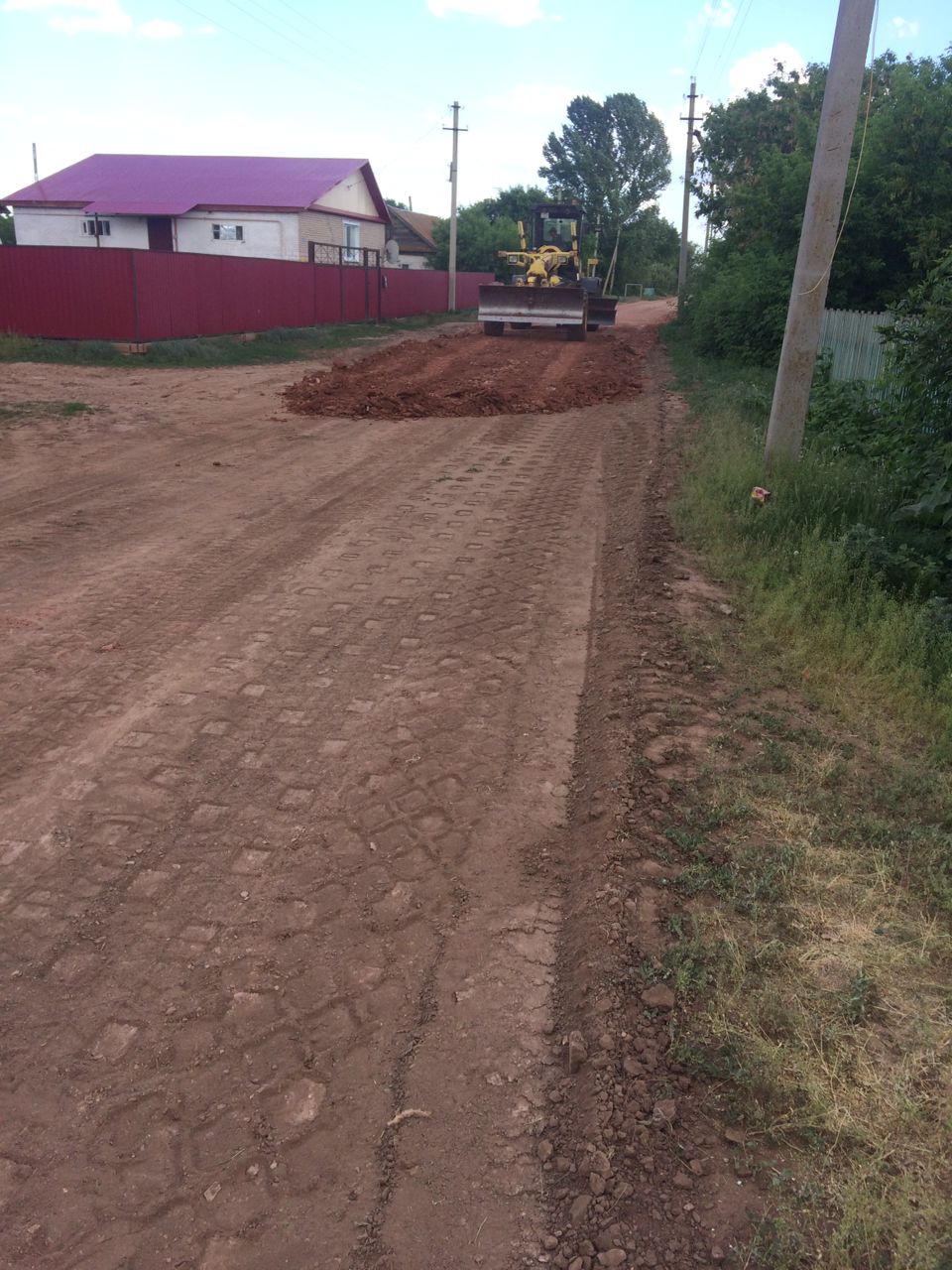 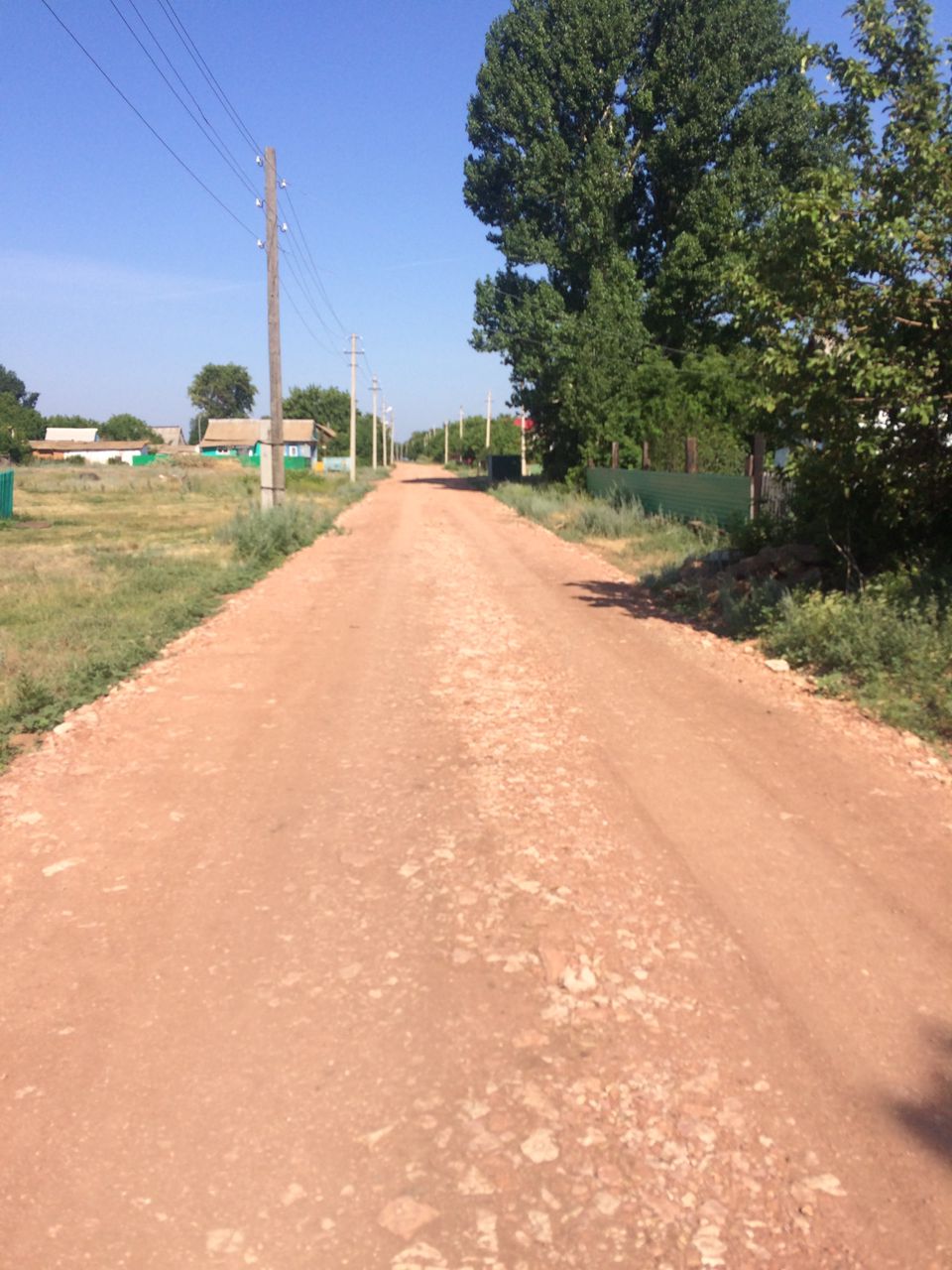 Запланированный объем средств, необходимых для реализации проекта  Объем средств областного бюджета, направленных на реализацию проектаОбъем собственных средств местного бюджета, направленных на реализацию проектаОбъем средств физических лиц, поступивших в местный бюджетОбъем средств юридических лиц, индивидуальных предпринимателей, поступивших в местный бюджетИтоговая стоимость проекта после осуществления закупки товаров, работ и услугПричины отклонения                 от запланирован-ной стоимости проекта962  153,0  531 615,0240 538,0100,090,0962 153,0данет